患者氏名患者ID生年月日年齢身長㎝体重kgkgBMI① 全身状態のリスク有の場合に☑① 全身状態のリスク有の場合に☑リスク回避策リスク回避策リスク回避策リスク回避策リスク回避策リスク回避策リスク回避策回避策実施有に☑（実施内容）回避策実施有に☑（実施内容）□　血管内脱水□　血管内脱水末梢静脈からの補液などで脱水の改善を検討末梢静脈からの補液などで脱水の改善を検討末梢静脈からの補液などで脱水の改善を検討末梢静脈からの補液などで脱水の改善を検討末梢静脈からの補液などで脱水の改善を検討末梢静脈からの補液などで脱水の改善を検討末梢静脈からの補液などで脱水の改善を検討□（　　　　　）□（　　　　　）□　るい痩（BMI＜20）□　るい痩（BMI＜20）穿刺の深さを特に注意（るい痩は誤穿刺のリスクが高い）短い針を使用することを検討穿刺の深さを特に注意（るい痩は誤穿刺のリスクが高い）短い針を使用することを検討穿刺の深さを特に注意（るい痩は誤穿刺のリスクが高い）短い針を使用することを検討穿刺の深さを特に注意（るい痩は誤穿刺のリスクが高い）短い針を使用することを検討穿刺の深さを特に注意（るい痩は誤穿刺のリスクが高い）短い針を使用することを検討穿刺の深さを特に注意（るい痩は誤穿刺のリスクが高い）短い針を使用することを検討穿刺の深さを特に注意（るい痩は誤穿刺のリスクが高い）短い針を使用することを検討□（　　　　　）□（　　　　　）□　肥満（BMI＞30）□　肥満（BMI＞30）穿刺の深さを検討（標的静脈が深く誤穿刺のリスクが高い）代替療法を検討穿刺の深さを検討（標的静脈が深く誤穿刺のリスクが高い）代替療法を検討穿刺の深さを検討（標的静脈が深く誤穿刺のリスクが高い）代替療法を検討穿刺の深さを検討（標的静脈が深く誤穿刺のリスクが高い）代替療法を検討穿刺の深さを検討（標的静脈が深く誤穿刺のリスクが高い）代替療法を検討穿刺の深さを検討（標的静脈が深く誤穿刺のリスクが高い）代替療法を検討穿刺の深さを検討（標的静脈が深く誤穿刺のリスクが高い）代替療法を検討□（　　　　　）□（　　　　　）□　血液凝固障害□　血液凝固障害血小板輸血、凝固因子などの補充を検討血小板輸血、凝固因子などの補充を検討血小板輸血、凝固因子などの補充を検討血小板輸血、凝固因子などの補充を検討血小板輸血、凝固因子などの補充を検討血小板輸血、凝固因子などの補充を検討血小板輸血、凝固因子などの補充を検討□（　　　　　）□（　　　　　）□　抗血栓薬の使用□　抗血栓薬の使用抗血栓薬の休薬を検討抗血栓薬の休薬を検討抗血栓薬の休薬を検討抗血栓薬の休薬を検討抗血栓薬の休薬を検討抗血栓薬の休薬を検討抗血栓薬の休薬を検討□（　　　　　）□（　　　　　）□　呼吸器疾患□　呼吸器疾患穿刺部位を再度慎重に検討
（鎖骨下静脈穿刺・内頚静脈穿刺における健側肺の気胸などの発生リスクを避ける）穿刺部位を再度慎重に検討
（鎖骨下静脈穿刺・内頚静脈穿刺における健側肺の気胸などの発生リスクを避ける）穿刺部位を再度慎重に検討
（鎖骨下静脈穿刺・内頚静脈穿刺における健側肺の気胸などの発生リスクを避ける）穿刺部位を再度慎重に検討
（鎖骨下静脈穿刺・内頚静脈穿刺における健側肺の気胸などの発生リスクを避ける）穿刺部位を再度慎重に検討
（鎖骨下静脈穿刺・内頚静脈穿刺における健側肺の気胸などの発生リスクを避ける）穿刺部位を再度慎重に検討
（鎖骨下静脈穿刺・内頚静脈穿刺における健側肺の気胸などの発生リスクを避ける）穿刺部位を再度慎重に検討
（鎖骨下静脈穿刺・内頚静脈穿刺における健側肺の気胸などの発生リスクを避ける）□（　　　　　）□（　　　　　）□　体位制限（円背、起坐呼吸）□　体位制限（円背、起坐呼吸）電動ベッドなどで下肢挙上を検討（心臓より高い位置の穿刺部位は空気塞栓症のリスクとなる）電動ベッドなどで下肢挙上を検討（心臓より高い位置の穿刺部位は空気塞栓症のリスクとなる）電動ベッドなどで下肢挙上を検討（心臓より高い位置の穿刺部位は空気塞栓症のリスクとなる）電動ベッドなどで下肢挙上を検討（心臓より高い位置の穿刺部位は空気塞栓症のリスクとなる）電動ベッドなどで下肢挙上を検討（心臓より高い位置の穿刺部位は空気塞栓症のリスクとなる）電動ベッドなどで下肢挙上を検討（心臓より高い位置の穿刺部位は空気塞栓症のリスクとなる）電動ベッドなどで下肢挙上を検討（心臓より高い位置の穿刺部位は空気塞栓症のリスクとなる）□（　　　　　）□（　　　　　）□　不穏、意思疎通困難□　不穏、意思疎通困難中心静脈穿刺の適応を再考する。場合によっては鎮静下の施行もあり得るが、鎮静による合併症にも注意が必要中心静脈穿刺の適応を再考する。場合によっては鎮静下の施行もあり得るが、鎮静による合併症にも注意が必要中心静脈穿刺の適応を再考する。場合によっては鎮静下の施行もあり得るが、鎮静による合併症にも注意が必要中心静脈穿刺の適応を再考する。場合によっては鎮静下の施行もあり得るが、鎮静による合併症にも注意が必要中心静脈穿刺の適応を再考する。場合によっては鎮静下の施行もあり得るが、鎮静による合併症にも注意が必要中心静脈穿刺の適応を再考する。場合によっては鎮静下の施行もあり得るが、鎮静による合併症にも注意が必要中心静脈穿刺の適応を再考する。場合によっては鎮静下の施行もあり得るが、鎮静による合併症にも注意が必要□（　　　　　）□（　　　　　）□　生命予後が著しく不良□　生命予後が著しく不良再度適応を慎重に検討再度適応を慎重に検討再度適応を慎重に検討再度適応を慎重に検討再度適応を慎重に検討再度適応を慎重に検討再度適応を慎重に検討□（　　　　　）□（　　　　　）② 解剖学的リスクの確認② 解剖学的リスクの確認確認項目確認項目確認項目確認項目確認項目確認項目確認項目確認項目確認項目標的静脈標的静脈□ 内頚静脈（右・左）　     □ 鎖骨下静脈（右・左）□ 大腿静脈（右・左）       □ 上腕の静脈（右・左）PICC□ 内頚静脈（右・左）　     □ 鎖骨下静脈（右・左）□ 大腿静脈（右・左）       □ 上腕の静脈（右・左）PICC□ 内頚静脈（右・左）　     □ 鎖骨下静脈（右・左）□ 大腿静脈（右・左）       □ 上腕の静脈（右・左）PICC□ 内頚静脈（右・左）　     □ 鎖骨下静脈（右・左）□ 大腿静脈（右・左）       □ 上腕の静脈（右・左）PICC□ 内頚静脈（右・左）　     □ 鎖骨下静脈（右・左）□ 大腿静脈（右・左）       □ 上腕の静脈（右・左）PICC□ 内頚静脈（右・左）　     □ 鎖骨下静脈（右・左）□ 大腿静脈（右・左）       □ 上腕の静脈（右・左）PICC□ 内頚静脈（右・左）　     □ 鎖骨下静脈（右・左）□ 大腿静脈（右・左）       □ 上腕の静脈（右・左）PICC□ 内頚静脈（右・左）　     □ 鎖骨下静脈（右・左）□ 大腿静脈（右・左）       □ 上腕の静脈（右・左）PICC□ 内頚静脈（右・左）　     □ 鎖骨下静脈（右・左）□ 大腿静脈（右・左）       □ 上腕の静脈（右・左）PICC標的静脈標的静脈太さ：　　　　　㎜　　　　　虚脱：□ 有　　□無　深さ：　　　　　㎜太さ：　　　　　㎜　　　　　虚脱：□ 有　　□無　深さ：　　　　　㎜太さ：　　　　　㎜　　　　　虚脱：□ 有　　□無　深さ：　　　　　㎜太さ：　　　　　㎜　　　　　虚脱：□ 有　　□無　深さ：　　　　　㎜太さ：　　　　　㎜　　　　　虚脱：□ 有　　□無　深さ：　　　　　㎜太さ：　　　　　㎜　　　　　虚脱：□ 有　　□無　深さ：　　　　　㎜太さ：　　　　　㎜　　　　　虚脱：□ 有　　□無　深さ：　　　　　㎜太さ：　　　　　㎜　　　　　虚脱：□ 有　　□無　深さ：　　　　　㎜太さ：　　　　　㎜　　　　　虚脱：□ 有　　□無　深さ：　　　　　㎜内頚静脈と総頚動脈との位置内頚静脈と総頚動脈との位置□ 離れている□ 離れている□ 離れている□ 一部重なっている□ 一部重なっている□ 一部重なっている□ 完全に重なっている□ 完全に重なっている□ 完全に重なっている内頚静脈と総頚動脈との位置内頚静脈と総頚動脈との位置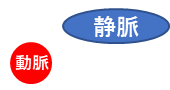 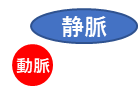 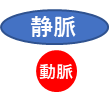 静脈の背後にある器官静脈の背後にある器官□ 有（□ 動脈   □ 肺   □ 神経    □その他：　　　　　　　　）□ 無□ 有（□ 動脈   □ 肺   □ 神経    □その他：　　　　　　　　）□ 無□ 有（□ 動脈   □ 肺   □ 神経    □その他：　　　　　　　　）□ 無□ 有（□ 動脈   □ 肺   □ 神経    □その他：　　　　　　　　）□ 無□ 有（□ 動脈   □ 肺   □ 神経    □その他：　　　　　　　　）□ 無□ 有（□ 動脈   □ 肺   □ 神経    □その他：　　　　　　　　）□ 無□ 有（□ 動脈   □ 肺   □ 神経    □その他：　　　　　　　　）□ 無□ 有（□ 動脈   □ 肺   □ 神経    □その他：　　　　　　　　）□ 無□ 有（□ 動脈   □ 肺   □ 神経    □その他：　　　　　　　　）□ 無挿入の総合判断（①,②）挿入の総合判断（①,②）□ 挿入　（□ 透視併用）　　□ PICC挿入　   　　　　 □ 挿入中止□ 挿入　（□ 透視併用）　　□ PICC挿入　   　　　　 □ 挿入中止□ 挿入　（□ 透視併用）　　□ PICC挿入　   　　　　 □ 挿入中止□ 挿入　（□ 透視併用）　　□ PICC挿入　   　　　　 □ 挿入中止□ 挿入　（□ 透視併用）　　□ PICC挿入　   　　　　 □ 挿入中止□ 挿入　（□ 透視併用）　　□ PICC挿入　   　　　　 □ 挿入中止□ 挿入　（□ 透視併用）　　□ PICC挿入　   　　　　 □ 挿入中止□ 挿入　（□ 透視併用）　　□ PICC挿入　   　　　　 □ 挿入中止□ 挿入　（□ 透視併用）　　□ PICC挿入　   　　　　 □ 挿入中止穿刺部位穿刺部位□ 内頚静脈（右・左）　   　□ 鎖骨下静脈（右・左）□ 大腿静脈（右・左）    　 □ 上腕の静脈（右・左）PICC□ 内頚静脈（右・左）　   　□ 鎖骨下静脈（右・左）□ 大腿静脈（右・左）    　 □ 上腕の静脈（右・左）PICC□ 内頚静脈（右・左）　   　□ 鎖骨下静脈（右・左）□ 大腿静脈（右・左）    　 □ 上腕の静脈（右・左）PICC□ 内頚静脈（右・左）　   　□ 鎖骨下静脈（右・左）□ 大腿静脈（右・左）    　 □ 上腕の静脈（右・左）PICC□ 内頚静脈（右・左）　   　□ 鎖骨下静脈（右・左）□ 大腿静脈（右・左）    　 □ 上腕の静脈（右・左）PICC□ 内頚静脈（右・左）　   　□ 鎖骨下静脈（右・左）□ 大腿静脈（右・左）    　 □ 上腕の静脈（右・左）PICC□ 内頚静脈（右・左）　   　□ 鎖骨下静脈（右・左）□ 大腿静脈（右・左）    　 □ 上腕の静脈（右・左）PICC□ 内頚静脈（右・左）　   　□ 鎖骨下静脈（右・左）□ 大腿静脈（右・左）    　 □ 上腕の静脈（右・左）PICC□ 内頚静脈（右・左）　   　□ 鎖骨下静脈（右・左）□ 大腿静脈（右・左）    　 □ 上腕の静脈（右・左）PICC備考備考タイムアウト実施時の確認タイムアウト実施時の確認タイムアウト実施時の確認タイムアウト実施時の確認タイムアウト実施時の確認タイムアウト実施時の確認タイムアウト実施時の確認タイムアウト実施時の確認タイムアウト実施時の確認タイムアウト実施時の確認タイムアウト実施時の確認中心静脈カテーテル挿入に関する同意中心静脈カテーテル挿入に関する同意□ 有　　　　□ 無　(理由　　　　　　　　　　　　　　　　　　　　　　　)□ 有　　　　□ 無　(理由　　　　　　　　　　　　　　　　　　　　　　　)□ 有　　　　□ 無　(理由　　　　　　　　　　　　　　　　　　　　　　　)□ 有　　　　□ 無　(理由　　　　　　　　　　　　　　　　　　　　　　　)□ 有　　　　□ 無　(理由　　　　　　　　　　　　　　　　　　　　　　　)□ 有　　　　□ 無　(理由　　　　　　　　　　　　　　　　　　　　　　　)□ 有　　　　□ 無　(理由　　　　　　　　　　　　　　　　　　　　　　　)□ 有　　　　□ 無　(理由　　　　　　　　　　　　　　　　　　　　　　　)□ 有　　　　□ 無　(理由　　　　　　　　　　　　　　　　　　　　　　　)アレルギーアレルギー□ 有 （□ アルコール　　□ ヨード　　　□ 造影剤）□ 無□ 有 （□ アルコール　　□ ヨード　　　□ 造影剤）□ 無□ 有 （□ アルコール　　□ ヨード　　　□ 造影剤）□ 無□ 有 （□ アルコール　　□ ヨード　　　□ 造影剤）□ 無□ 有 （□ アルコール　　□ ヨード　　　□ 造影剤）□ 無□ 有 （□ アルコール　　□ ヨード　　　□ 造影剤）□ 無□ 有 （□ アルコール　　□ ヨード　　　□ 造影剤）□ 無□ 有 （□ アルコール　　□ ヨード　　　□ 造影剤）□ 無□ 有 （□ アルコール　　□ ヨード　　　□ 造影剤）□ 無手技中のモニター手技中のモニター□ 心電図　　　　　　　　□ 血圧　　　　□ 酸素飽和度□ 心電図　　　　　　　　□ 血圧　　　　□ 酸素飽和度□ 心電図　　　　　　　　□ 血圧　　　　□ 酸素飽和度□ 心電図　　　　　　　　□ 血圧　　　　□ 酸素飽和度□ 心電図　　　　　　　　□ 血圧　　　　□ 酸素飽和度□ 心電図　　　　　　　　□ 血圧　　　　□ 酸素飽和度□ 心電図　　　　　　　　□ 血圧　　　　□ 酸素飽和度□ 心電図　　　　　　　　□ 血圧　　　　□ 酸素飽和度□ 心電図　　　　　　　　□ 血圧　　　　□ 酸素飽和度術者術者氏名氏名氏名氏名氏名氏名氏名氏名氏名中心静脈カテーテル挿入ライセンス中心静脈カテーテル挿入ライセンス□ 有：院内あるいは学会など□ 無□ 有：院内あるいは学会など□ 無□ 有：院内あるいは学会など□ 無□ 有：院内あるいは学会など□ 無□ 有：院内あるいは学会など□ 無□ 有：院内あるいは学会など□ 無□ 有：院内あるいは学会など□ 無□ 有：院内あるいは学会など□ 無□ 有：院内あるいは学会など□ 無介助者介助者氏名氏名氏名氏名指導者氏名氏名氏名氏名術者交代・カテーテル挿入中止のルール術者交代・カテーテル挿入中止のルール（組織のルールを記載する）<例> 同一部位、同一術者で3回の穿刺でカテーテルを挿入できなかった場合：より経験の豊富な術者と交代（交代は1回まで）あるいは、中止（組織のルールを記載する）<例> 同一部位、同一術者で3回の穿刺でカテーテルを挿入できなかった場合：より経験の豊富な術者と交代（交代は1回まで）あるいは、中止（組織のルールを記載する）<例> 同一部位、同一術者で3回の穿刺でカテーテルを挿入できなかった場合：より経験の豊富な術者と交代（交代は1回まで）あるいは、中止（組織のルールを記載する）<例> 同一部位、同一術者で3回の穿刺でカテーテルを挿入できなかった場合：より経験の豊富な術者と交代（交代は1回まで）あるいは、中止（組織のルールを記載する）<例> 同一部位、同一術者で3回の穿刺でカテーテルを挿入できなかった場合：より経験の豊富な術者と交代（交代は1回まで）あるいは、中止（組織のルールを記載する）<例> 同一部位、同一術者で3回の穿刺でカテーテルを挿入できなかった場合：より経験の豊富な術者と交代（交代は1回まで）あるいは、中止（組織のルールを記載する）<例> 同一部位、同一術者で3回の穿刺でカテーテルを挿入できなかった場合：より経験の豊富な術者と交代（交代は1回まで）あるいは、中止（組織のルールを記載する）<例> 同一部位、同一術者で3回の穿刺でカテーテルを挿入できなかった場合：より経験の豊富な術者と交代（交代は1回まで）あるいは、中止（組織のルールを記載する）<例> 同一部位、同一術者で3回の穿刺でカテーテルを挿入できなかった場合：より経験の豊富な術者と交代（交代は1回まで）あるいは、中止